      28 января  в Горшеченской СОШ имени Н.И.Жиронкина состоялась встреча главы района Юрия Михайловича Амерева с молодежью. Встреча носила название «Диалог 14-35» и традиционно проходила в формате пресс-конференции,  где в качестве журналистов выступали юноши и девушки в возрасте  от 14 до 35 лет. Подобные встречи (а это уже третья по счету) позволяют представителям молодежи района от первого лица узнать о социально-экономическом развитии и перспективах своего родного края.     В ходе встречи Юрий Михайлович не только ответил на интересующие молодежь вопросы, но и услышал интересные предложения. Собравшихся интересовало многое: от вопросов о ЖКХ  и малом бизнесе до предстоящих выборов.  А. Усманов (Сосновская СОШ) спросил, как строятся отношения с врио губернатора Курской области, и как будут проходить в районе выборные кампании губернатора, главы района, депутатов Представительного Собрания?- Мне импонирует, что на самом первом совещании с главами районов, врио губернатора Роман Старовойт сообщил, что нацелен на совместную работу. Считаю, что это очень важно. На сегодняшний день главное, чтобы мы понимали и слышали друг друга.  Человек он молодой, энергичный, с хорошим опытом руководящей работы. И это большой плюс.     2019 год, действительно, выборный. В сентябре в области пройдут выборы губернатора, в районе - главы и  депутатов. Что касается Романа Владимировича, думаю, он и его команда определятся, по какой модели  будут проводиться выборы. То, что он будет в них участвовать, я в этом уверен.  Что касается выборов местных, в частности, главы Горшеченского района, могу заявить, что принял решение в них участвовать. Причем,  пойду на прямые выборы. Сейчас есть возможность отказаться от этого, внеся соответствующее изменения в устав района.  Но я не хочу этого делать. Меня в 2009 году избрали жители, в 2014 году они снова доверили руководить районом. И я не хочу сейчас отворачиваться от людей. Я не боюсь, мне не за что опускать глаза. Да, недостатки есть, какие-то недоработки.  Не все сделано. Но нельзя надеяться, что новая власть все мгновенно решит. Люди, при нормальной оценке, видят, что сделано за эти годы. Пусть жители района оценивают сами, в том числе и мою работу, и сами принимают решение.В. Семенова спросила, планируется ли обновление депутатского корпуса района.- Обновление бывает всегда в ходе выборов, а каким  оно будет - зависит от избирателей. И от тех, кто пожелает стать депутатом. Но, считаю, это решение должно быть взвешенным, а кандидат прежде всего порядочным. С. Жемчужников:- Юрий Михайлович, во время выборов в 2009 году, Вы, давая визитные карточки с номером своего телефона,  говорили, что всегда доступны для жителей района. Сохранился ли этот номер и сколько обращений по нему было?- Звоните, он не менялся. Я и сейчас уверен в том, что глава района  должен быть доступен для населения. Приемный день у меня  вторник. Но в любое время любой человек приезжает - и если я на месте, не было случая, чтобы не принял кого-то.  Сколько было обращений населения  по телефону - сказать не могу, не считал, но были случаи, когда приходилось не только оперативно решать проблемы, но и быть службой спасения. Человеку стало плохо с сердцем, и уж не знаю почему (то ли растерялся, то ли еще что), но он позвонил не 03 или 112, а мне. И я уже быстро связался со службами. Было несколько таких случаев, когда могу сказать, что не зря давал жителям района свой номер. К тому же это дисциплинирует и глав сельсоветов, ведь они понимают, что их население со мной на связи.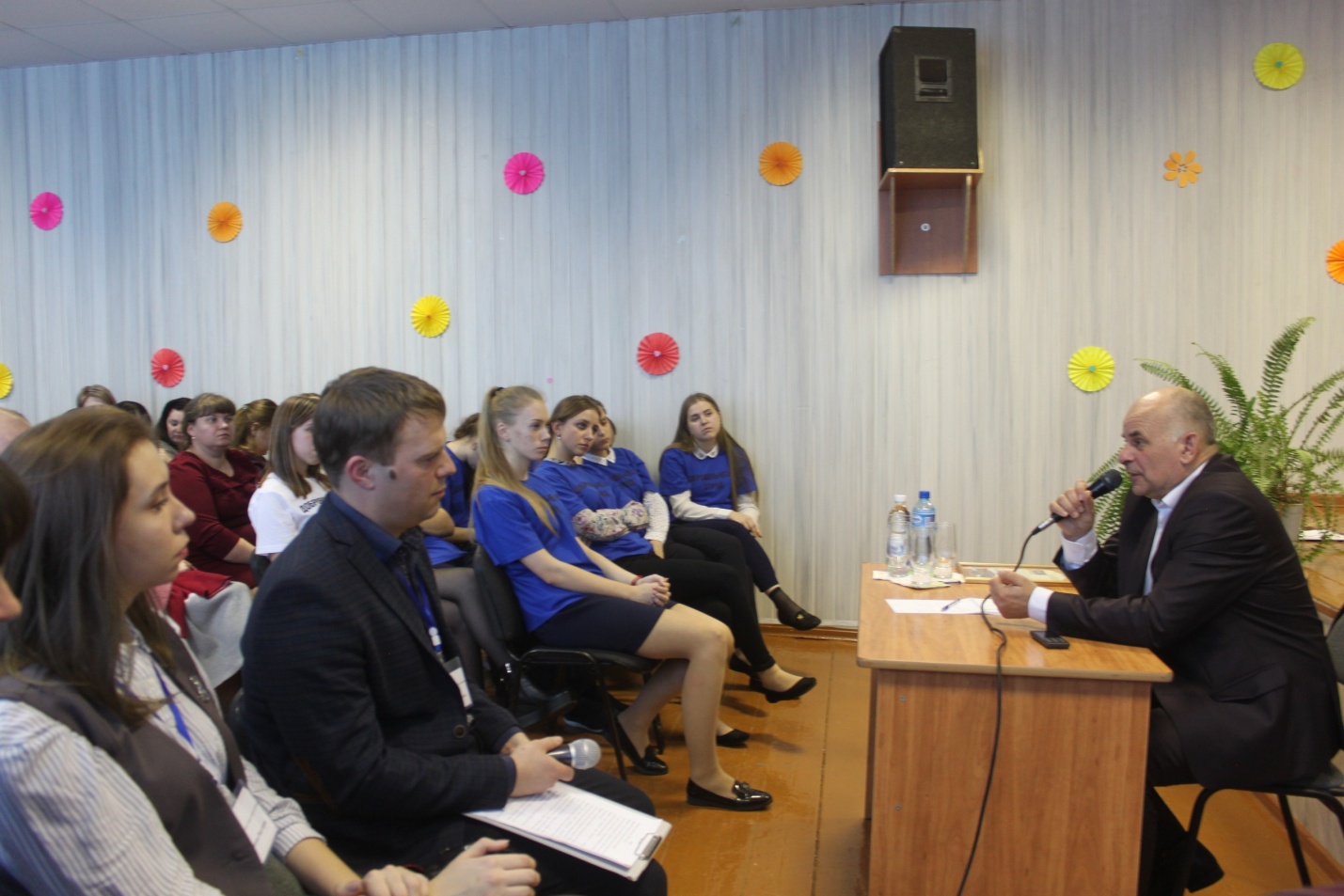 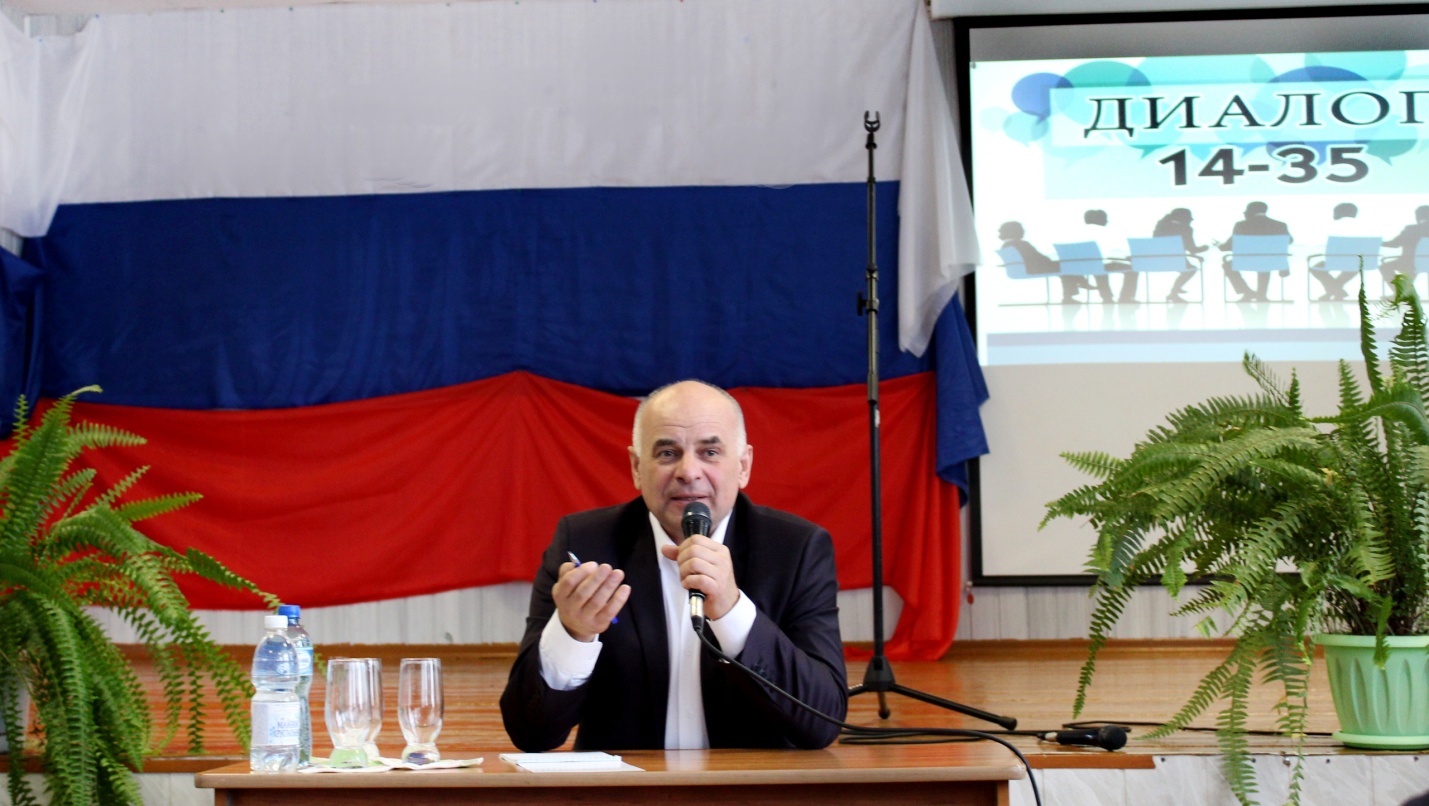 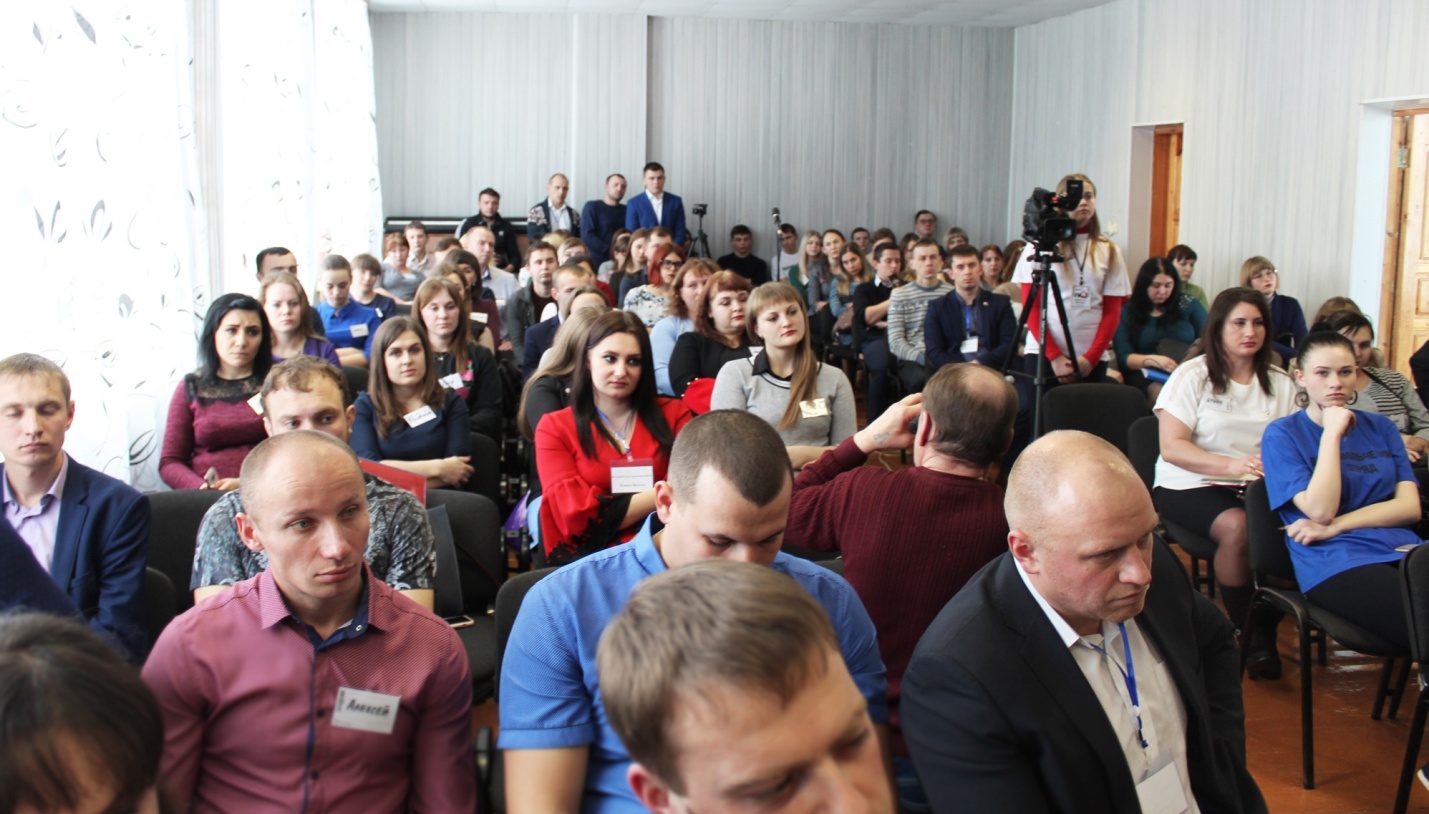 